PRILOGA 1: Vloga za izdajo visokošolskega učbenika ali znanstvene monografije UL BFBiotehniška fakulteta Univerze v Ljubljani Komisija za založniško dejavnostJamnikarjeva 1011000 LjubljanaVLOGA ZA IZDAJO VISOKOŠOLSKEGA UČBENIKA ALI ZNANSTVENE MONOGRAFIJEAvtor ali urednik:E-naslov:Naslov (lahko delovni):Kategorizacija (obkroži):visokošolski učbenik (COBISS tipologija 2.03)znanstvena monografija (COBISS tipologija 2.01)Način izdaje (obkroži in dopolni, možne kombinacije):tiskana izdaja, predvidena naklada:______ izvodov;elektronska izdaja na fizičnem nosilcu, vrsta nosilca (npr. USB, CD): ____, naklada:_______ izvodov;spletna izdaja, predvideno mesto izdaje: a) RUL ali b) ___ in RUL (npr. z embargom za čas prodaje).Založnik visokošolskega učbenika ali znanstvene monografije je vedno ZUL, izdajatelj pa UL BF. Dogovorjeni soizdajatelji: ____Predviden vir financiranja: ____Kratek vsebinski opis (do 200 besed):Priloge: −	mnenje študijske komisije oddelka oz. študija (v primeru visokošolskega učbenika) (PRILOGA 2),−	rokopis,−	imena in kontaktni podatki predlaganih recenzentov ter njihovo soglasje (predlagani recenzenti morajo zadoščati merilom iz 12. člena tega Pravilnika).Kraj in datum: Ime in priimek avtorja ali urednikaPodpis avtorja ali urednikaPRILOGA 2: Mnenje k izdaji visokošolskega učbenika UL BFBiotehniška fakulteta Univerze v Ljubljani Komisija za založniško dejavnostJamnikarjeva 1011000 LjubljanaMNENJE K IZDAJI VISOKOŠOLSKEGA UČBENIKANa seji dne (dopolni)			je (izberi in dopolni)Študijska komisija oddelka za 							Študijska komisija študija 							Komisija za doktorski študij,obravnavala predlog izdaje visokošolskega učbenika(navesti naslov publikacije) ki ga avtor/ji(navesti avtorja/je) namenja/jo za uporabo pri predmetih: (navesti, po potrebi dodati vrstice)Ugotovitve*Če je ugotovitev ‘NE’, izpostavite katerim zgoraj navedenim predmetom ustreza:*Če je ugotovitev ‘NE’, izpostavite katerim zgoraj navedenim predmetom ustreza:*Če predlagana naklada ni ustrezna, predlagajte naklado:Predsednik komisijePRILOGA 3: Izjava o prenosu materialnih avtorskih pravicBiotehniška fakulteta Univerze v Ljubljani Jamnikarjeva 1011000 LjubljanaIZJAVA O PRENOSU MATERIALNIH AVTORSKIH PRAVIC Spodaj podpisani avtor:(naslov publikacije)ALI (ustrezno izberi)Spodaj podpisani avtor prispevka: (naslov prispevka)ki bo izšel v sklopu publikacije:(naslov publikacije)Izjavljam:Da sem avtor zgoraj navedenega dela, ki bo izšlo prvič.Delo bo izšlo v okviru UL BF v tiskani obliki in/ali elektronski obliki in z navedbo mojega avtorstva z imenom in priimkom. O likovno-grafični in tehnični opremi dela ter o pogojih njegovega trženja odloča UL BF.Kot avtor jamčim, da je delo moja avtorska stvaritev, da na njem ne obstajajo pravice tretjih oseb in da z njim niso kršene kakšne druge pravice. V primeru zahtevkov tretjih oseb se zavezujem, da bom varoval interese založnika ter mu povrnil škodo in stroške.Kot avtor obdržim vse moralne avtorske pravice, na založnika UL BF pa neizključno, časovno in krajevno neomejeno, prenašam naslednje materialne avtorske pravice: pravico reproduciranja, vključno s shranitvijo v elektronski obliki, pravico distribuiranja, pravico dajanja na voljo javnosti in pravico predelave.Če objava publikacije ne bo realizirana, prenos avtorskih pravic ne velja.Kot avtor podeljujem založniku pravico do prve izdaje svojega dela.(izberi)DA	NEKot avtor podeljujem založniku pravico do prve izdaje njegovega dela z licenco Creative Commons Attribution-ShareAlike 4.0 International License – CC BY-SA 4.0 (priznanje avtorstva in deljenje pod istimi pogoji). To pomeni, da se tako besedilo, slike, grafi in druge sestavine mojega dela lahko prosto distribuirajo, reproducirajo, uporabljajo in predelujejo, pod pogojem, da se jasno in vidno navede ime in priimek avtorja in naslov tega dela in da se v primeru spremembe, preoblikovanja ali uporabe tega dela, lahko distribuira predelava le pod licenco, ki je enaka tej.Kot avtor bom v morebitnih drugih neizključnih dogovorih o prenosu pravice reproduciranja in distribuiranja za njegovo delo vključil navedbo, da je bilo delo prvič objavljeno pri UL BF.Kraj in datum: Ime in priimek avtorja ali urednikaPodpis avtorja ali urednikaPRILOGA 4: Izjava avtorja ob oddaji dela v RUL (izpolni knjižnica)IZJAVA AVTORJA OB ODDAJI DELA V RUL*Izjave ni treba oddati, če je bilo delo objavljeno z navedbo licenc Creative Commons.izjavljam, da: sem avtor/avtorica oziroma soavtor/soavtorica dela, ki ga oddajam v RUL,sem od vseh soavtorjev pridobil soglasja za oddajo dela,materialnih avtorskih pravic, drugih pravic avtorja oziroma sorodnih pravic na tem delu pred oddajo dela v RUL nisem prenesel/la na tretjo osebo, ALIv primeru, da sem materialne avtorske pravice, druge pravice avtorja oziroma sorodne pravice na tem delu pred oddajo dela v RUL prenesel/la na tretjo osebo, izjavljam, da je objava dela v RUL v skladu s politiko založnika o avtorskih pravicah in samoarhiviranjem ter da sem preveril/la pravico oddaje dela v RUL na referenčni spletni strani založnika (kot je npr. SHERPA/RoMEO; http://www.sherpa.ac.uk/romeo/index.php) ali drugega imetnika pravic, na katerega sem predhodno prenesel/la pravice na delu, ali pa sem pridobil/a pisno soglasje za vključitev dela v RUL od osebe, na katero sem predhodno prenesel/la materialne avtorske ali sorodne pravice,vsebina dela, ki ga oddajam v RUL, po mojem vedenju ne krši in ne posega v pravice intelektualne lastnine drugih oseb (avtorske ali sorodnih pravic, patentov, modelov, znamk ali drugih pravic),v kolikor moja dela vsebujejo avtorska dela drugih imetnikov avtorskih in sorodnih pravic, sem ta dela ustrezno citiral/a v skladu z veljavno zakonodajo oziroma pridobil/a ustrezne avtorske pravice ali dovoljenje imetnikov avtorskih pravic na teh delih za namen objave mojih avtorskih del v RUL,v kolikor delo oddajam v prvo objavo in je izdajatelj tega dela Biotehniška fakulteta,soglašam, da upravljalec repozitorija javno objavi delo v RUL in ga trajno hrani,sem seznanjen/a z namenom, pogoji uporabe in načinom delovanja RUL,pooblaščam zaposlene v knjižnici Biotehniške fakultete, da objavijo moje delo v RUL.Obvezna priloga: e-dokument, ki je predmet oddaje.Kraj in datum: Ime in priimek avtorja ali urednikaPodpis avtorja ali urednikaPRILOGA 5: Recenzijski obrazec UL BFUniverza v Ljubljani Biotehniška fakulteta Komisija za založniško dejavnostJamnikarjeva 1011000 LjubljanaRECENZIJSKI OBRAZECRecenzijski obrazec posredujte Komisiji za založniško dejavnost UL BF in avtorju (v e-obliki: PDF z digitalnim podpisom ali osebno podpisan in skeniran obrazec).Kraj in datum: Ime in priimek recenzentaPodpis recenzentaPRILOGA 6: Vzorec naslovne strani in kolofona za visokošolske učbenike UL BFNaslovna stran: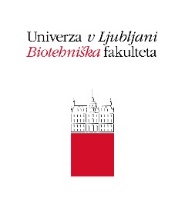 Ime PriimekNASLOV UČBENIKAdodatek k naslovuvisokošolski učbenikLjubljana, letoKolofon:Naslov publikacije/Publication title: (navesti Naslov: dodatek: visokošolski učbenikUniverzitetni učbenik <Naslov…, avtorja …>, ki se bo uporabljal kot predpisano študijsko gradivo, se izdaja na podlagi sklepa Komisije za založniško dejavnost Biotehniške fakultete Univerze v Ljubljani št. <> z dne <>.Avtor/Author: (navesti, če obstaja)Urednik/Editor: (navesti, če obstaja)Recenzenta/ Reviewers: (navesti vsaj dva)Lektor/Proofreading: (navesti, če obstaja; opcija: Publikacija je bila lektorirana)Avtorji fotografij/Photos by: (navesti, če obstaja)Slika na naslovnici/Cover photo by: (navesti, če obstaja)Tehnični urednik/Technical Editor: (navesti, če obstaja)© Univerza v Ljubljani, leto/University of Ljubljana, leto. Vse pravice pridržane./All rights reserved.ALITo delo je ponujeno pod licenco Creative Commons Priznanje avtorstva-Deljenje pod enakimi pogoji 4.0 Mednarodna licenca. / This work is licensed under a Creative Commons Attribution-ShareAlike 4.0 International License.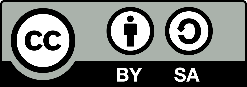 Založila/Published by: Založba Univerze v Ljubljani (University of Ljubljana Press)Za založbo/For the publisher: Ime Priimek, rektor/ica Univerze v Ljubljani (The Rector of the University of Ljubljana)Izdala/Issued by: Biotehniška fakulteta Univerze v Ljubljani (Biotechnical Faculty of University of Ljubljana)Za izdajatelja/For the issuer: Ime Priimek, dekan/ja Biotehniške fakultete Univerze v Ljubljani (The Dean of Biotechnical Faculty of University of Ljubljana)Oblikovanje in prelom/Design and layout: (navesti)Tisk/Printed by: (navesti)Naklada/Number of copies printed: (navesti)X izdaja/X EditionLjubljana, letoCena/Price: XXX EUR ALI Publikacija je brezplačna/Publication is free of charge.Podatki o sofinancerjih, (navesti, če obstaja)Publikacija je v digitalni obliki prosto dostopna na:/Publication is available free of charge at:/
https://repozitorij.uni-lj.si/ (če bo izšla spletna verzija, se dopolni po pridobitvi CIPa in pred tiskom)DOI (če bo izšla spletna verzija, se dopolni po pridobitvi CIPa in pred tiskom)Kataložni zapis o publikaciji (CIP) pripravili v Narodni in univerzitetni knjižnici v LjubljaniCOBISS.SI IDISBNZadnja stran ovitka:Objavljena črtna koda, izpeljana iz ISBN številke. Obvezno, če je publikacija namenjena prodaji.PRILOGA 7: Vzorec naslovne strani in kolofona za znanstvene monografije UL BFNaslovna stran:Ime PriimekNASLOV MONOGRAFIJEPodnaslov monografijePUBLICATION TITLEPublication SubtitleLjubljana, letoKolofon:Naslov publikacije/Publication title: (navesti)Avtor/Author: (navesti, če obstaja; če gre za znanstveno monografijo z znanstvenimi poglavji različnih avtorjev, navajajte samo urednika)Urednik/Editor: (navesti, če obstaja)Recenzenta/ Reviewers: (navesti vsaj dva)Lektor/Proofreading: (navesti, če obstaja; opcija: Publikacije je bila lektorirana)Avtorji fotografij/Photos by: (navesti, če obstaja)Slika na naslovnici/Cover photo by: (navesti, če obstaja)Tehnični urednik/Technical Editor: (navesti, če obstaja)© Univerza v Ljubljani, leto/University of Ljubljana, leto. Vse pravice pridržane./All rights reserved.ALITo delo je ponujeno pod licenco Creative Commons Priznanje avtorstva-Deljenje pod enakimi pogoji 4.0 Mednarodna licenca. / This work is licensed under a Creative Commons Attribution-ShareAlike 4.0 International License.Založila/Published by: Založba Univerze v Ljubljani (University of Ljubljana Press)Za založbo/For the publisher: Ime Priimek, rektor/ica Univerze v Ljubljani (The Rector of the University of Ljubljana)Izdala/Issued by: Biotehniška fakulteta Univerze v Ljubljani (Biotechnical Faculty of University of Ljubljana)Za izdajatelja/For the issuer: Ime Priimek, dekan/ja Biotehniške fakultete Univerze v Ljubljani (The Dean of Biotechnical Faculty of University of Ljubljana)Oblikovanje in prelom/Design and layout: (navesti)Tisk/Printed by: (navesti)Naklada/Number of copies printed: (navesti)X izdaja/X EditionLjubljana, letoCena/Price: XXX EUR ALI Publikacija je brezplačna/Publication is free of charge.Podatki o sofinancerjih, (navesti, če obstaja)Publikacija je v digitalni obliki prosto dostopna na:/Publication is available free of charge at:/
https://repozitorij.uni-lj.si/ (če bo izšla spletna verzija, se dopolni po pridobitvi CIPa in pred tiskom)DOI (če bo izšla spletna verzija, se dopolni po pridobitvi CIPa in pred tiskom)Kataložni zapis o publikaciji (CIP) pripravili v Narodni in univerzitetni knjižnici v LjubljaniCOBISS.SI IDISBNZadnja stran ovitka:Objavljena črtna koda, izpeljana iz ISBN številke. Obvezno, če je publikacija namenjena prodaji.PRILOGA 8: Vzorec naslovne strani in kolofona za zbornike posvetovanj UL BFNaslova stran: (več možnosti)Več možnosti navedbe naslovaVeč možnosti navedbe kraja in datuma, vezano na oblike izvedbeKraj in leto izida zbornika (se lahko razlikuje od leta izvedbe)Kolofon:Naslov publikacije/Publication title: (navesti)Urednik/Editor: (navesti, če obstaja)Recenzenti/ Reviewers: (navesti opcija: Publikacije je bila recenzirana)Lektor/Proofreading: (navesti, če obstaja; opcija: Publikacije je bila lektorirana)Avtorji fotografij/Photos by: (navesti, če obstaja)Slika na naslovnici/Cover photo by: (navesti, če obstaja)Tehnični urednik/Technical Editor: (navesti, če obstaja)© Univerza v Ljubljani, Biotehniška fakulteta, leto/University of Ljubljana, Biotechnical Faculty, leto. Vse pravice pridržane./All rights reserved.ALITo delo je ponujeno pod licenco Creative Commons Priznanje avtorstva-Deljenje pod enakimi pogoji 4.0 Mednarodna licenca. / This work is licensed under a Creative Commons Attribution-ShareAlike 4.0 International License.Založila in izdala/Published and issued by: Biotehniška fakulteta Univerze v Ljubljani, lahko tudi oddelek (Biotechnical Faculty of University of Ljubljana)Za založbo in izdajatelja/For the publisher and issuer: Ime Priimek, dekan/ja Biotehniške fakultete Univerze v Ljubljani (The Dean of Biotechnical Faculty of University of Ljubljana)Oblikovanje in prelom/Design and layout: (navesti)Tisk/Printed by: (navesti)Naklada/Number of copies printed: (navesti)X izdaja/X EditionLjubljana, letoCena/Price: XXX EUR ALI Publikacija je brezplačna/Publication is free of charge.Podatki o sofinancerjih, (navesti, če obstaja)Publikacija je v digitalni obliki prosto dostopna na:/Publication is available free of charge at:/
https://repozitorij.uni-lj.si/ (če bo izšla spletna verzija, se dopolni po pridobitvi CIPa in pred tiskom)DOI (če bo izšla spletna verzija, se dopolni po pridobitvi CIPa in pred tiskom)Kataložni zapis o publikaciji (CIP) pripravili v Narodni in univerzitetni knjižnici v LjubljaniCOBISS.SI IDISBNZadnja stran ovitkaObjavljena črtna koda, izpeljana iz ISBN številke. Obvezno, če je publikacija namenjena prodaji.PRILOGA 9: Vzorec naslovne strani in kolofona za druge monografije UL BFNaslovna stran:Ime PriimekNASLOV MONOGRAFIJEPodnaslov monografijePUBLICATION TITLEPublication SubtitleLjubljana, letoKolofon:Naslov publikacije/Publication title: (navesti)Avtor/Author: (navesti, če obstaja; če gre za znanstveno monografijo z znanstvenimi poglavji različnih avtorjev, navajajte samo urednika)Urednik/Editor: (navesti, če obstaja)Lektor/Proofreading: (navesti, če obstaja; opcija: Publikacije je bila lektorirana)Avtorji fotografij/Photos by: (navesti, če obstaja)Slika na naslovnici/Cover photo by: (navesti, če obstaja)Tehnični urednik/Technical Editor: (navesti, če obstaja)© Univerza v Ljubljani, leto/University of Ljubljana, leto. Vse pravice pridržane./All rights reserved.ALITo delo je ponujeno pod licenco Creative Commons Priznanje avtorstva-Deljenje pod enakimi pogoji 4.0 Mednarodna licenca. / This work is licensed under a Creative Commons Attribution-ShareAlike 4.0 International License.Založila in izdala/Published and issued by: Biotehniška fakulteta Univerze v Ljubljani, lahko tudi oddelek (Biotechnical faculty of University of Ljubljana)Za založbo in izdajatelja/For the publisher and issuer: Ime Priimek, dekan/ja Biotehniške fakultete Univerze v Ljubljani (the Dean of Biotechnical Faculty of University of Ljubljana)Oblikovanje in prelom/Design and layout: (navesti)Tisk/Printed by: (navesti)Naklada/Number of copies printed: (navesti)X izdaja/X EditionLjubljana, letoCena/Price: XXX EUR ALI Publikacija je brezplačna/Publication is free of charge.Podatki o sofinancerjih, (navesti, če obstaja)Publikacija je v digitalni obliki prosto dostopna na:/Publication is available free of charge at:/
https://repozitorij.uni-lj.si/ (če bo izšla spletna verzija, se dopolni po pridobitvi CIPa in pred tiskom)DOI (če bo izšla spletna verzija, se dopolni po pridobitvi CIPa in pred tiskom)Kataložni zapis o publikaciji (CIP) pripravili v Narodni in univerzitetni knjižnici v LjubljaniCOBISS.SI IDISBNZadnja stran ovitka:Objavljena črtna koda, izpeljana iz ISBN številke. Obvezno, če je publikacija namenjena prodaji.PRILOGA 10: Kalkulacija maloprodajne cene publikacijeBiotehniška fakulteta Univerze v Ljubljani Finančno računovodska služba Jamnikarjeva 1011000 LjubljanaZap. št.PredmetProgramStopnja11-2-321-2-331-2-3Predlagan visokošolski učbenik je primeren kot študijsko gradivo za 1. stopnjo študija.DANEPredlagan visokošolski učbenik je primeren kot študijsko gradivo za 2. stopnjo študija.DANEPredlagan visokošolski učbenik je primeren kot študijsko gradivo za 3. stopnjo študija.DANEPredlagana vsebina visokošolskega učbenika ustreza vsem navedenim študijskim predmetom.DANE*Predvideni obseg publikacije je skladen z obsegom veljavnega učnega načrta za vse navedene premete.DANE*Predlagana naklada tiskane publikacije je primerna.DANE*COBISS IDRUL IDAvtor ali urednik:Naslov dela:URL ali DOI:Ključne besede v slov. j.:
(če niso navedene na publikaciji)Ključne besede v angl. j.:
(če niso navedene na publikaciji)Dolžina embarga:Stroški plačila objave (APC) in navedba plačnika/ov:Ime in priimek recenzenta oz. recenzentke: Ime in priimek recenzenta oz. recenzentke: Znanstveni naziv: Znanstveni naziv: Zaposlitev (inštitucija): Zaposlitev (inštitucija): Naslov recenziranega rokopisa: Naslov recenziranega rokopisa: Avtor(ji) ali urednik(i) recenzirane publikacije: Avtor(ji) ali urednik(i) recenzirane publikacije: Število strani rokopisa, prejetega v oceno: Število strani rokopisa, prejetega v oceno: Vrsta publikacije: (izberi)Vrsta publikacije: (izberi)Visokošolski učbenikZnanstvena monografijaDrugo:Monografija je primerna za objavo: (izberi)Monografija je primerna za objavo: (izberi)DADA, VENDAR S PREDLAGANIMI POPRAVKINE, PUBLIKACIJA V OBSTOJEČI OBLIKI NI PRIMERNA ZA OBJAVOKratek opis monografije. Ugotovitev dejstev o recenzirani publikaciji (obseg in struktura publikacije, vrsta publikacije, ujemanje z učnim načrtom predmeta, če gre za učno publikacijo. Opišite najpomembnejša spoznanja (do 20 vrstic).Kratek opis monografije. Ugotovitev dejstev o recenzirani publikaciji (obseg in struktura publikacije, vrsta publikacije, ujemanje z učnim načrtom predmeta, če gre za učno publikacijo. Opišite najpomembnejša spoznanja (do 20 vrstic).Opis znanstvene utemeljenosti, nepristranskosti in objektivna ocena o vseh elementih dela, ki je predmet recenzije: naslov, predgovor, vsebina, uvod, vsebina publikacije in njegovi deli, slike, citati, terminologija, stil, jezik, aktualnost in izvirnost dela, druga dela z isto ali podobno tematiko, zaključek, povzetek, bibliografija, priloge, posebne opazke recenzenta.Opis znanstvene utemeljenosti, nepristranskosti in objektivna ocena o vseh elementih dela, ki je predmet recenzije: naslov, predgovor, vsebina, uvod, vsebina publikacije in njegovi deli, slike, citati, terminologija, stil, jezik, aktualnost in izvirnost dela, druga dela z isto ali podobno tematiko, zaključek, povzetek, bibliografija, priloge, posebne opazke recenzenta.Ciljni/potencialni bralci publikacije so (do 5 vrstic):Ciljni/potencialni bralci publikacije so (do 5 vrstic):Druge ugotovite o vsebini, terminologiji, strokovni in didaktični ustreznosti ter drugi predlogi in morebitne pripombe in pomisleki:Druge ugotovite o vsebini, terminologiji, strokovni in didaktični ustreznosti ter drugi predlogi in morebitne pripombe in pomisleki: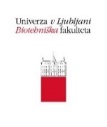 Če je organizator in izdajatelj samo BF. Lahko jih je več, soorganizacija.Razvojna vprašanja pri selekciji domačih živaliLočniškarjevi dnevi 2019VI. znanstveni posvet Raziskovalni izzivi v živinorejiZbornik predavanj/Zbornik povzetkov Tema sestankaPoimenovanje tradicionalnega sestanka s številčenjem in/ali letnico in/aliime konference s številčenjem ali letnicoVrsta zbornika5. strokovni posvet Reja drobnice 2019Zbornik predavanj/Zbornik povzetkovIme konference in številčenje ali letoVrsta zbornikaRazvojna vprašanja pri selekciji domačih živaliZbornik predavanj/Zbornik povzetkovTema sestanka (če ne gre za tradicionalno srečanje)Vrsta zbornikaDomžale, 7. - 8. april 2021alionline srečanje, 7. – 8. april 2021aliDomžale in online, 7. - 8. april 2021Izvedba živoIzvedba onlineHibridna izvedbaLjubljana, 2022UNIVERZA V LJUBLJANIBIOTEHNIŠKA FAKULTETAOddelek za Datum:KALKULACIJA MALOPRODAJNE CENE PUBLIKACIJEKALKULACIJA MALOPRODAJNE CENE PUBLIKACIJEKALKULACIJA MALOPRODAJNE CENE PUBLIKACIJENaslov dela: Avtor:Vrsta dela:Obseg strani:Naklada (št. izvodov):Naklada brez obveznih izvodov:visok. učb., znan. mon: 10 avtor, 5 knjižnica, 18 NUK = min. 33 izvodovdruge monografije: 10 avtor, 5 knjižnica, 16 NUK = min. 31 izvodovSOFINANCIRANJEZnesek pokrivanja sofinancerjev (npr. ARIS, soizdajatelj)STROŠKIVrsta stroška:Znesek:Tisk:Avtor teksta (AH/PP)*:Recenzija*:Lektoriranje*:Uredniško delo (vsebinsko in tehnično urejanje)*:Risbe, skice:Fotografije:Drugo (navesti), npr. oblikovanje, prevajanje, prelom, prelom za epub:SKUPAJ STROŠKI:Skupni znesek pokrivanja iz lastnih virov:CENA IZVODALastna cena izvoda:(stroški/naklada)Lastna cena izvoda po odštetem sofinanciranju**:(stroški/naklada)% dobička(minimalno 5 %)Minimalna prodajna cena brez DDV(stroški/naklada brez obveznih izvodov) + % dobičkaProdajna cena:brez DDVProdajna cena:s 5% DDVOdstotek popusta za študentev %Prodajna cena s popustom za študente:brez DDVProdajna cena s popustom za študente:s 5% DDV* Upoštevati cenik honorarjev za založniško dejavnost.* Upoštevati cenik honorarjev za založniško dejavnost.** Ob predpostavki, da je sofinanciranje namenjeno doseganju nižje prodajne cene.** Ob predpostavki, da je sofinanciranje namenjeno doseganju nižje prodajne cene.